РОССИЙСКАЯ  ФЕДЕРАЦИЯ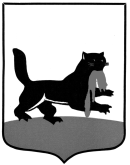 г. ИркутскГОРОДСКАЯ ДУМАРЕШЕНИЕО внесении изменения в пункт 3 решения Думы города Иркутска от 6 октября 2010 года № 005-20-150187/0 «О мерах социальной поддержки по обеспечению бесплатным питанием учащихся, посещающих муниципальные общеобразовательные организации города Иркутска»Принято на   48  заседании  Думы города Иркутска  6 созыва                    «  28  »     _  июня  _      2018 г.В целях приведения в соответствие с законодательством Российской Федерации, руководствуясь статьями 16, 17, 35 Федерального закона 
«Об общих принципах организации местного самоуправления в Российской Федерации», частью 2 статьи 34 Федерального закона
«Об образовании в Российской Федерации», абзацем вторым части 3 статьи 2 Закона Иркутской области «О социальной поддержке в Иркутской области семей, имеющих детей», статьями 11, 31, 32 Устава города Иркутска, Дума города Иркутска Р Е Ш И Л А: 1. Внести в подпункт 1 пункта 3 решения Думы города Иркутска
от 6 октября 2010 года № 005-20-150187/0 «О мерах социальной поддержки по обеспечению бесплатным питанием учащихся, посещающих муниципальные общеобразовательные организации города Иркутска», с последними изменениями, внесенными решением Думы города Иркутска от 29 сентября 2017 года № 006-20-380570/7, изменение, исключив слова «среднедушевой доход которых ниже двукратной величины прожиточного минимума, установленной в целом по области в расчете на душу населения».2. Администрации города Иркутска:1) опубликовать настоящее Решение;2) внести в оригинал решения Думы города Иркутска 
от 6 октября 2010 года № 005-20-150187/0 «О мерах социальной поддержки по обеспечению бесплатным питанием учащихся, посещающих муниципальные общеобразовательные организации города Иркутска» информационную справку о внесенном настоящим Решением изменении.Председатель Думы города Иркутска                                             _______________ Е.Ю. Стекачев«  28   »        июня         2018 г.№ 006 - 20 - 480745/8Мэргорода Иркутска______________        Д.В. Бердников